Bronowice - atrakcyjne do zamieszkaniaBronowice, jedna z najbezpieczniejszych dzielnic Krakowa, położona niedaleko centrum, a jednocześnie blisko terenów zielonych należy do wyjątkowo malowniczych części Krakowa, w której ceny lokali mieszkalnych nie odstraszają nabywców. Dlaczego warto kupić mieszkanie właśnie tutaj?Dobra lokalizacjaJak wskazuje Andrzej Prajsnar, ekspert portalu RynekPierwotny.pl, z punktu widzenia osób, których preferencje badał ING Bank Śląski, najważniejszym kryterium podczas wyboru mieszkania jest jego lokalizacja (RynekPierwotny.pl). Polacy zwracają uwagę na koszty związane z konkretnym usytuowaniem inwestycji. Ważny jest dogodny dojazd do pracy zarówno samochodem, jak i komunikacją miejską, bliskość punktów usługowych, restauracji czy placówek medycznych. Dla rodzin z dziećmi szczególnie istotny jest szeroki wybór żłobków, przedszkoli i szkół.Z Bronowic do centrum dostaniemy się w zaledwie 10 minut drogi samochodem, niedaleko stąd jest również lotnisko w Balicach oraz wyjazd na autostradę A4. Dzielnica ta jest doskonale rozwinięta pod kątem infrastruktury. Na większe zakupy można udać się do Galerii Bronowice, outletu Factory bądź do IKEI.- Bronowice są bardzo dobrze skomunikowane z najważniejszymi punktami miasta, dlatego nie dziwi fakt, że mieszkańców w tej części Krakowa przybywa. Z naszych obserwacji wynika, że sprowadzają się tu zwłaszcza młode małżeństwa z dziećmi, które doceniają szeroką ofertę edukacyjną, szybki dojazd do centrum oraz rozsądne ceny mieszkań. Obecnie w Parku Leśnym Bronowice wybrane mieszkania 3 i 4-pokojowe oferujemy w promocyjnej cenie 5900 zł za mkw. - mówi Witold Padlewski ze spółki Quelle Locum, realizującej inwestycję Park Leśny Bronowice.Blisko zieleniNatura poprawia samopoczucie, a regularny kontakt z terenami zielonymi to klucz do lepszego zdrowia fizycznego. Dlatego coraz więcej osób poszukuje miejsca do życia w bliskim sąsiedztwie przyrody, aby po ciężki dniu zregenerować siły.Mimo tego, że na Bronowicach powstaje wiele nowych budynków mieszkalnych, nie brakuje tu licznych terenów zielonych, które sprzyjają aktywnemu wypoczynkowi. Niedaleko stąd znajduje się m.in. Tenczyński Park Krajobrazowy, Las Wolski, Ojcowski Park Narodowy czy Park Młynówka Królewska. Również deweloperzy biorą pod uwagę potrzeby klientów i w swojej ofercie posiadają w tej części miasta atrakcyjne inwestycje, otoczone terenami zielonymi.- Zdajemy sobie sprawę z tego, jak ważny dla naszych klientów jest bliski kontakt z naturą. Dlatego nasza inwestycja Park Leśny Bronowice została zlokalizowana w samym sercu terenów zielonych. Niemal z każdej strony roztacza się widok na drzewa bądź łąki, a bezpośrednie sąsiedztwo Jurajskiego Parku Krajobrazowego sprawia, że przyroda znajduje się tu po prostu pod ręką, wystarczy jedynie wyjść z mieszkania - komentuje Witold Padlewski. - Liczne ścieżki spacerowe i szlaki rowerowe pozwalają aktywnie spędzać czas po pracy lub relaksować się podczas spaceru z psem. Niezaprzeczalną zaletą jest to, że wszystkie mieszkania mają balkony lub tarasy, a lokale znajdujące się na parterze własne ogródki, będące taką namiastką życia w domu - dodaje.Bronowice z roku na rok przyciągają nowych mieszkańców. Głównie za sprawą doskonałej komunikacji oraz bogactwa terenów zielonych. Deweloperzy, stając na wysokości zadania, budują tutaj atrakcyjne, kameralne inwestycje, których ceny są dużo niższe od tych położonych w centrum miasta.. . . . . . . . . . . . . . . . . Więcej informacji: Aleksandra Maśnicae-mail: aleksandra.masnica@primetimepr.pltel. 12 313 00 87Artykuł:Bronowice – atrakcyjne do zamieszkaniaData:25.05.2018Quelle Locum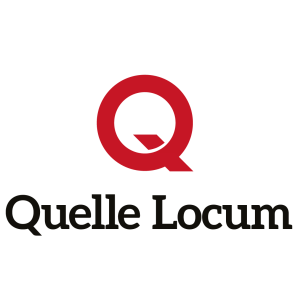 